MexicoMexicoMexicoDecember 2023December 2023December 2023December 2023SundayMondayTuesdayWednesdayThursdayFridaySaturday12345678910111213141516Day of the Virgin of Guadalupe1718192021222324252627282930Christmas Day31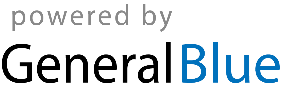 